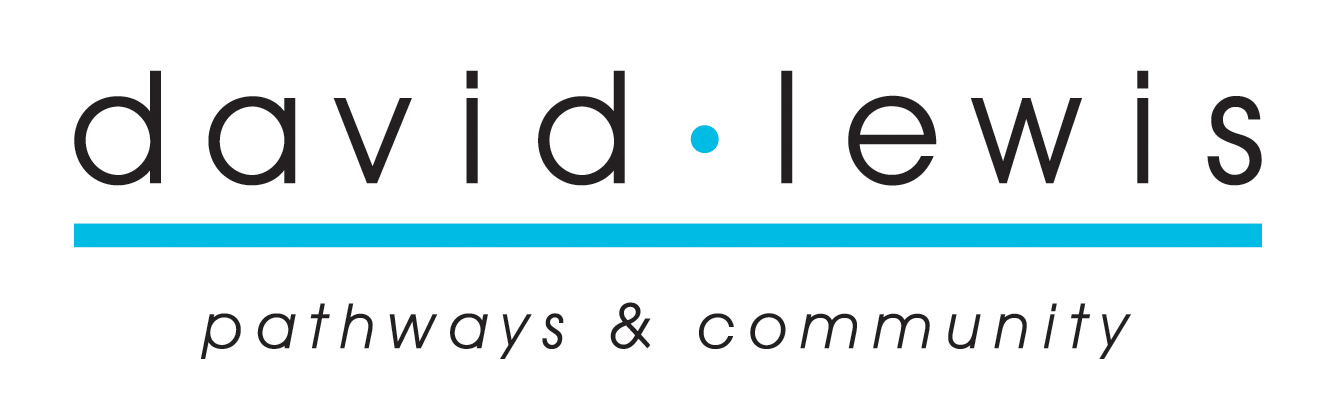 DAVID LEWIS DAY SERVICESApplication FormAll information included on and accompanying this application form will be treated as private and confidentialPlease return to the, Head of Day Services at:David Lewis Day Services, Mill Lane, Warford, Nr Alderley Edge, Cheshire SK9 7UDdonna.ogden@davidlewis.org.ukApplicant Name: _____________________It is the responsibility of the Parent/Carer to ensure this is returned to the Head of Day Services, Donna Ogden at:David Lewis Day Services, Mill Lane, Warford, Nr Alderley Edge, Cheshire, SK9 7UDdonna.ogden@davidlewis.org.ukThank you for completing this form.  We appreciate the time you have taken to give us the comprehensive information we need in order to consider the individual’s suitability for a placement at David Lewis Day Services.Completed ByCompleted ByCompleted ByParentParentCarerCarerOther (give details)Your NameWhich month/year are they applying for?Which month/year are they applying for?Which provision are they applying for? (Please tick below)Which provision are they applying for? (Please tick below)Day ServicesDay ServicesLand Based Services Land Based Services What type of placement are they applying for?What type of placement are they applying for?Full TimePart TimeIndividuals detailsIndividuals detailsIndividuals detailsIndividuals detailsIndividuals detailsForename(s)SurnameAddress (line 1)Address (line 2)City/Town/VillageCounty and Post CodeEmailTelephone Date of BirthNational Insurance NumberNational Health NumberGenderMaleFemaleEthnicityEthnicityWhiteWhiteEnglish / Welsh / Scottish / Northern Island / BritishIrishAny other white backgroundMixed / Multiple ethnic groupsMixed / Multiple ethnic groupsWhite and Black CaribbeanWhite and Black AfricanWhite and AsianAny other mixed / multiple ethnic backgroundsAsian / Asian BritishAsian / Asian BritishIndian PakistaniBangladeshiChineseAny other Asian backgroundBlack / African / Caribbean / Black BritishBlack / African / Caribbean / Black BritishAfricanCaribbeanAny other Black / African / Caribbean / Black British backgroundOther ethnic groupOther ethnic groupArabOther Parent/Guardian  Details 1Parent/Guardian  Details 1Parent/Guardian  Details 1Parent/Guardian  Details 1Parent/Guardian  Details 1Parent/Guardian  Details 1Parent/Guardian  Details 1Parent/Guardian  Details 1Parent/Guardian  Details 1TitleMrMrsMsOtherForename(s)Surname RelationshipAddress (line 1)Address (line 2)City/Town/VillageCountyPostcodeOccupationTelephone NumberEmailParent/Guardian  Details 2Parent/Guardian  Details 2Parent/Guardian  Details 2Parent/Guardian  Details 2Parent/Guardian  Details 2Parent/Guardian  Details 2Parent/Guardian  Details 2Parent/Guardian  Details 2Parent/Guardian  Details 2TitleMrMrsMsOtherForename(s)Surname RelationshipAddress (line 1)Address (line 2)City/Town/VillageCountyPostcodeOccupationTelephone NumberEmailSocial Worker / Care ManagerSocial Worker / Care ManagerSocial Worker / Care ManagerSocial Worker / Care ManagerSocial Worker / Care ManagerSocial Worker / Care ManagerSocial Worker / Care ManagerSocial Worker / Care ManagerSocial Worker / Care ManagerTitleMrMrsMsOtherForename(s)Surname Address (line 1)Address (line 2)City/Town/VillageCountyPostcodeOccupationTelephone NumberEmailCurrent Placement DetailsCurrent Placement DetailsName Address (line 1)Address (line 2)City/Town/VillageCountyPostcodeTelephone NumberEmailNature of Learning DisabilityNature of Learning DisabilityMild  ModerateSevereDiagnosesDiagnosesPlease state any other disabilitiesPlease state any other disabilitiesOther DetailsOther DetailsOther DetailsOther DetailsOther DetailsDoes the young person have capacity in any areasYesNoIf yes, have specific capacity assessments been completed?YesNoIs the young person subject to a DOLS?YesNoDo you have Court Appointed Deputyship?YesNoAre there any safeguarding concerns ongoingYesNoPlease comment on any of the abovePlease comment on any of the abovePlease comment on any of the abovePlease comment on any of the abovePlease comment on any of the aboveAbout the Individual (the prospective service user)Who do they live with?Please tell us about their familyWhat interests and hobbies do they have?What are their likes?What are their dislikes?What awards, achievements and / or qualifications do they have?What do they hope they will learn from coming to David Lewis Day Services?Previous / Current Placement Please outline how long the individual has been at their latest school/college/provision.What does the individual like doing at school/college/provisionPlease give details of any vocational programmes or work experience the learner has participated in.  Please give details about timescale, level of independence, support etc.Health and Well BeingHealth and Well BeingHealth and Well BeingHealth and Well BeingHealth and Well BeingHealth and Well BeingPlease specify general health, recurring conditions and regular treatments Please specify general health, recurring conditions and regular treatments Please specify general health, recurring conditions and regular treatments Please specify general health, recurring conditions and regular treatments Please specify general health, recurring conditions and regular treatments Please specify general health, recurring conditions and regular treatments Tell us about any time in hospital they have had for medical reasonsTell us about any time in hospital they have had for medical reasonsTell us about any time in hospital they have had for medical reasonsTell us about any time in hospital they have had for medical reasonsTell us about any time in hospital they have had for medical reasonsTell us about any time in hospital they have had for medical reasonsDo they have visual impairment?Do they have visual impairment?Do they have visual impairment?Do they have visual impairment?Do they have visual impairment?Do they have visual impairment?YesNoNoIf so, do they use any specialist or adapted equipment?If so, do they use any specialist or adapted equipment?If so, do they use any specialist or adapted equipment?If so, do they use any specialist or adapted equipment?If so, do they use any specialist or adapted equipment?If so, do they use any specialist or adapted equipment?Do they have any hearing impairment?Do they have any hearing impairment?Do they have any hearing impairment?Do they have any hearing impairment?Do they have any hearing impairment?Do they have any hearing impairment?YesNoNoIf so, do they use any specialist or adapted equipment?If so, do they use any specialist or adapted equipment?If so, do they use any specialist or adapted equipment?If so, do they use any specialist or adapted equipment?If so, do they use any specialist or adapted equipment?If so, do they use any specialist or adapted equipment?Do they have any known allergies?Do they have any known allergies?Do they have any known allergies?Do they have any known allergies?Do they have any known allergies?Do they have any known allergies?YesNoNoIf so, please tell us what they are?If so, please tell us what they are?If so, please tell us what they are?If so, please tell us what they are?If so, please tell us what they are?If so, please tell us what they are?Do they have any Eating/Drinking/Swallowing and/or Dietetic Concerns?Do they have any Eating/Drinking/Swallowing and/or Dietetic Concerns?Do they have any Eating/Drinking/Swallowing and/or Dietetic Concerns?Do they have any Eating/Drinking/Swallowing and/or Dietetic Concerns?Do they have any Eating/Drinking/Swallowing and/or Dietetic Concerns?Do they have any Eating/Drinking/Swallowing and/or Dietetic Concerns?YesNoIf so, please tell us what they are?If so, please tell us what they are?If so, please tell us what they are?If so, please tell us what they are?If so, please tell us what they are?If so, please tell us what they are?EpilepsyEpilepsyEpilepsyEpilepsyEpilepsyDo they have epilepsy?             YesNoIf yes, what type of seizures?If yes, what type of seizures?If yes, what type of seizures?If yes, what type of seizures?If yes, what type of seizures?Possible triggersPossible triggersPossible triggersPossible triggersPossible triggersFrequencyFrequencyFrequencyFrequencyFrequencyHow are they Managed?How are they Managed?How are they Managed?How are they Managed?How are they Managed?Do they require any specialist or adapted equipment?   Do they require any specialist or adapted equipment?   Do they require any specialist or adapted equipment?   Do they require any specialist or adapted equipment?   Do they require any specialist or adapted equipment?   If yes, please specifyYesNoMental HealthMental HealthMental HealthMental HealthMental HealthDoes the learner have a formal diagnosisYesNoIf so please give details of diagnosis and treatment.If so please give details of diagnosis and treatment.If so please give details of diagnosis and treatment.If so please give details of diagnosis and treatment.If so please give details of diagnosis and treatment.Please specify any other medical issuesMedicationMedicationMedicationMedicationMedicationMedicationDo they take any medication?Do they take any medication?YesNoIf so please tell us what it isWhen do they take it?How much do they take?What do they take it for?How long have they been taking it?GP GP Forename(s)Surname Address (line 1)Address (line 2)City/Town/VillageCountyPostcodeTelephone NumberOther professional – community nurse, psychiatrist, and psychologist?Other professional – community nurse, psychiatrist, and psychologist?Other professional – community nurse, psychiatrist, and psychologist?NameAddress & Post codeTelephone NumberPersonal Care SupportPersonal Care SupportPlease comment on the Level of support required to undertake the following tasks:Please comment on the Level of support required to undertake the following tasks:ToiletingBathingWashingHair washing and brushingTeeth cleaningShoweringShavingMenstruationDressing - choosing appropriate clothing - managing buttons, zips and laces etc.Dressing - choosing appropriate clothing - managing buttons, zips and laces etc.Does the young person require any specialist / adapted equipment for any of the tasks listed aboveDoes the young person require any specialist / adapted equipment for any of the tasks listed aboveSupport for IndependenceSupport for IndependencePlease comment on the Level of support required to undertake the following tasks:  i.e. no support, hand over hand support, some support, full support etc.Please comment on the Level of support required to undertake the following tasks:  i.e. no support, hand over hand support, some support, full support etc.Making hot / cold drinksFood preparationEatingCommunity and HomeCommunity and HomeCommunity and HomeCommunity and HomeCommunity and HomeCommunity and HomePlease comment on mobility:Please comment on mobility:Please comment on mobility:Please comment on mobility:Please comment on mobility:Please comment on mobility:Ability to cope with stairs / steps / slopesAny limitations in walking distancesSpecialist adapted equipmentOrientation in the home environmentAre they able to recognise danger in the home i.e. hot surfaces/kettles knives etc/.Are they able to recognise danger in the home i.e. hot surfaces/kettles knives etc/.Are they able to recognise danger in the home i.e. hot surfaces/kettles knives etc/.Are they able to recognise danger in the home i.e. hot surfaces/kettles knives etc/.Are they able to recognise danger in the home i.e. hot surfaces/kettles knives etc/.Are they able to recognise danger in the home i.e. hot surfaces/kettles knives etc/.Please commentPlease commentYesNoCommunity AwarenessCommunity AwarenessCommunity AwarenessCommunity AwarenessCommunity AwarenessCommunity AwarenessWhat level of supervision does the individual usually have when out in the community?  1:1 2:1What level of supervision does the individual usually have when out in the community?  1:1 2:1What level of supervision does the individual usually have when out in the community?  1:1 2:1What level of supervision does the individual usually have when out in the community?  1:1 2:1What level of supervision does the individual usually have when out in the community?  1:1 2:1What level of supervision does the individual usually have when out in the community?  1:1 2:11:12:13:1CommentCommentCommentCommentCommentCommentComment on awareness of danger i.e. Strangers, social awareness, financial vulnerabilityComment on awareness of danger i.e. Strangers, social awareness, financial vulnerabilityComment on awareness of danger i.e. Strangers, social awareness, financial vulnerabilityComment on awareness of danger i.e. Strangers, social awareness, financial vulnerabilityComment on awareness of danger i.e. Strangers, social awareness, financial vulnerabilityComment on awareness of danger i.e. Strangers, social awareness, financial vulnerabilityComment on road safety skillsComment on road safety skillsComment on road safety skillsComment on road safety skillsComment on road safety skillsComment on road safety skillsSensory IssuesDoes the individual have any sensory needs I.e. current sensory profile? Strategies currently used-brushing, weighted therapy, any equipment used specific to the individual, movement breaks. CommunicationHow does the young person communicate? Verbal, PEC’s, symbols, OoR, visual timelines, traffic lights, Makaton or other signing.BehaviourBehaviourMany young people with neurological or developmental difficulties also have behavioural or emotional problems.  These can sometimes present risks to the individual or others around them and can impact on the amount of support they need.  In order for us to provide the safest learning environment for all our students, it is important for us to understand their behaviour.Please answer the following questions as accurately as possible, thinking about the individual over the past year.  Use the following scales to show frequency (how often) and severity (overall impact):Many young people with neurological or developmental difficulties also have behavioural or emotional problems.  These can sometimes present risks to the individual or others around them and can impact on the amount of support they need.  In order for us to provide the safest learning environment for all our students, it is important for us to understand their behaviour.Please answer the following questions as accurately as possible, thinking about the individual over the past year.  Use the following scales to show frequency (how often) and severity (overall impact):Frequency	Severity0 = Never0 = No impact/damage/injury1 = Less than once a week impact/damage/injury1 = Minimal2 = Once per week impact/damage/injury2 = Mild3 = Two or more times per week impact/damage/injury3 = Moderate4 = Once per day	4 = Severe impact/damage/injury5 = Two or more times per day	5 = Extreme impact/damage/injuryHow often does the young person….How often does the young person….FrequencySeverityShout or scream (not at people)?Shout or scream (not at people)?Shout at other people?Shout at other people?Swear at other people?Swear at other people?Make threats of violence towards others?Make threats of violence towards others?Please comment on frequency and severity:Please comment on frequency and severity:Throw objects?Throw objects?Rip or tear up paper or clothing?Rip or tear up paper or clothing?Damageobjects/environment Please give examples (e.g. Property -doors/walls)Damageobjects/environment Please give examples (e.g. Property -doors/walls)Display physical aggression towards other people?Display physical aggression towards other people?Hit/slapkickscratch/pinchpull hairbiteHands on throatother (please describe)other (please describe)Who is this usually directed at?Who is this usually directed at?ParentsCare staffTeaching staffPeersHow often does the young person….FrequencySeverityTake other people’s things?Eat or attempt to eat non-food items?Display behaviour that might cause injury to themselves?Engage in repetitive behaviours (e.g. rocking, hand flapping, and twirling objects)?Make sexual commentsTake clothes off or expose themselves in communal / public areas?Masturbate in public / communal areas?Refuse to attend school/college/provision?Leave school or home without letting anyone know?Run away from parents/carer whilst on trips out?Please describe any triggers to these behavioursHas the young person ever been arrested or had involvement with the police?Has the young person ever been arrested or had involvement with the police?Has the young person ever been arrested or had involvement with the police?Has the young person ever been arrested or had involvement with the police?Has the young person ever been arrested or had involvement with the police?If yes, please commentYesNoHas the young person ever talked about or attempted suicide?Has the young person ever talked about or attempted suicide?Has the young person ever talked about or attempted suicide?Has the young person ever talked about or attempted suicide?Has the young person ever talked about or attempted suicide?If yes, please commentYesNoAre there any past or current protection / safeguarding issues involving the young person?Are there any past or current protection / safeguarding issues involving the young person?Are there any past or current protection / safeguarding issues involving the young person?Are there any past or current protection / safeguarding issues involving the young person?Are there any past or current protection / safeguarding issues involving the young person?If yes, please commentYesNoPhotography & VideoPhotography & VideoPhotography & VideoPhotography & VideoPhotography & VideoPhotographs and videos are used internally but occasionally can be accessed by external verifiers. We use all media in accordance with the Data Protection Act.If this placements is accepted, do you give permission for David Lewis to take photographs and video:Photographs and videos are used internally but occasionally can be accessed by external verifiers. We use all media in accordance with the Data Protection Act.If this placements is accepted, do you give permission for David Lewis to take photographs and video:Photographs and videos are used internally but occasionally can be accessed by external verifiers. We use all media in accordance with the Data Protection Act.If this placements is accepted, do you give permission for David Lewis to take photographs and video:Photographs and videos are used internally but occasionally can be accessed by external verifiers. We use all media in accordance with the Data Protection Act.If this placements is accepted, do you give permission for David Lewis to take photographs and video:Photographs and videos are used internally but occasionally can be accessed by external verifiers. We use all media in accordance with the Data Protection Act.If this placements is accepted, do you give permission for David Lewis to take photographs and video:For individuals work, participation in activities to go on display/YesNoSometimes we find pictures that we can use to help promote our charity. We would be grateful if you could give us permission to use them.Sometimes we find pictures that we can use to help promote our charity. We would be grateful if you could give us permission to use them.Sometimes we find pictures that we can use to help promote our charity. We would be grateful if you could give us permission to use them.Sometimes we find pictures that we can use to help promote our charity. We would be grateful if you could give us permission to use them.Sometimes we find pictures that we can use to help promote our charity. We would be grateful if you could give us permission to use them.For promotional purposes, websites, leaflets etc.YesNoExtra InformationExtra InformationExtra InformationExtra InformationIn order to make progress with this application, please attach copies of the following reports, reviews and plans with this initial application form, if you have them:In order to make progress with this application, please attach copies of the following reports, reviews and plans with this initial application form, if you have them:In order to make progress with this application, please attach copies of the following reports, reviews and plans with this initial application form, if you have them:In order to make progress with this application, please attach copies of the following reports, reviews and plans with this initial application form, if you have them:Speech and Language Therapist ReportPsychologist/Psychiatrist ReportsCommunication ProfileSocial Services AssessmentEating and Drinking PlanBehaviour Support Plan/GuidelinesSensory Diet/Sensory ProfileOccupational Therapist ReportPhysiotherapist ReportRelevant Risk AssessmentsPersonal Care PlanDisclaimer	At some time in the future it may be necessary to approach one or more of the authorities, agencies, practices or hospitals that you have mentioned in order to obtain more information or other details about the young person. This requires your written permission. So that anyone we contact can release the information, please read carefully then sign the Agreement below for us to request information.To Whom It May Concern: Request for InformationTo Whom It May Concern: Request for InformationTo Whom It May Concern: Request for InformationTo Whom It May Concern: Request for InformationTo Whom It May Concern: Request for InformationI agree that David Lewis Day Services can seek any information that the service feels may be relevant in assessing this individual for a place at Day Service. I understand that any information disclosed will be treated with the strictest confidence in accordance with the Data Protection Act 1984.I agree that David Lewis Day Services can seek any information that the service feels may be relevant in assessing this individual for a place at Day Service. I understand that any information disclosed will be treated with the strictest confidence in accordance with the Data Protection Act 1984.I agree that David Lewis Day Services can seek any information that the service feels may be relevant in assessing this individual for a place at Day Service. I understand that any information disclosed will be treated with the strictest confidence in accordance with the Data Protection Act 1984.I agree that David Lewis Day Services can seek any information that the service feels may be relevant in assessing this individual for a place at Day Service. I understand that any information disclosed will be treated with the strictest confidence in accordance with the Data Protection Act 1984.I agree that David Lewis Day Services can seek any information that the service feels may be relevant in assessing this individual for a place at Day Service. I understand that any information disclosed will be treated with the strictest confidence in accordance with the Data Protection Act 1984.Forename(s)SurnameAddress (line 1)Address (line 2)City/Town/VillageCountyPost CodeEmailTelephone Date of BirthGenderMaleFemaleSignature (on or behalf of)Application Form InformationApplication Form InformationI have read and agree that all information relevant to the application has been disclosed and that all the information provided throughout this application is true and correct.I have read and agree that all information relevant to the application has been disclosed and that all the information provided throughout this application is true and correct.Full NameSignatureIf anyone other than the young person signs this form, please state what your relationship is to them:If anyone other than the young person signs this form, please state what your relationship is to them:Relationship to the individualDateData Protection ActThe information supplied may be used for registered purposes under the provisions of the Data Protection Act 1984 and Schedule 1 Part 11 of the Local Government Finance Act 1992Continuation sheet